.......................................................................... 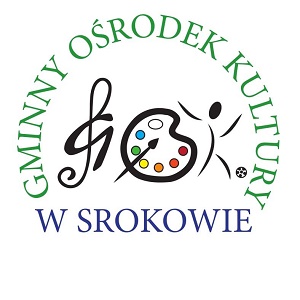 Imię i nazwisko rodzica składającego oświadczenieTel..............................................Wniosek 
o wznowienie udziału dziecka w zajęciach stałych w GOK w okresie epidemii   W okresie epidemii placówka pełniąca opiekę nad dziećmi zobowiązana jest do przestrzegania reżimu sanitarnego ustalonego przez Głównego Inspektora Sanitarnego.   Oświadczam, że znam warunki pobytu rodzica i wychowanka na terenie PMDK w czasie epidemii i wnioskuję o wznowienie udziału w zajęciach:            Imię i nazwisko dziecka - ………………………………            Nazwa zajęć -……………………………………….. Przyjmuję wymienione zasady opieki nad moim dzieckiem w okresie epidemiiChęć udziału w zajęciach mogą zgłaszać tylko rodzice tych dzieci, które uczęszczały na zajęcia organizowane przez GOK w Srokowie przed dniem 12 marca 2020 r.Instruktor ma prawo odmówić przyjęcia dziecka na zajęcia, jeżeli zauważy objawy chorobowe.Nie może brać udziału w zajęciach dziecko, które mieszka wspólnie z osobą chorą, przebywającą na kwarantannie lub izolacji w warunkach domowych.Nie może przyprowadzać i odbierać dziecka osoba z objawami choroby, przebywająca na kwarantannie lub izolacji w warunkach domowych.Dziecko, u którego w czasie pobytu w GOK stwierdzono niepokojące objawy chorobowe, do czasu odebrania przez rodziców jest izolowane.Dziecko nie może przynosić żadnych zabawek i przedmiotów z domu, wyjątek stanowią przybory plastyczne i piśmiennicze.Osoby przyprowadzające/oczekujące/odbierające dzieci z placówki są zobowiązane do przestrzegania reżimu sanitarnego, w tym w szczególności:osłaniania ust i nosa;zachowania 2 m dystansu w stosunku do innych dzieci i osób przebywających w otoczeniu;dezynfekowania dłoni;noszenie jednorazowych rękawiczek ochronnych..................................................................Data i podpis rodzica składającego oświadczenie                                                                OŚWIADCZENIEJestem świadomy/świadoma, że podczas przebywania mojego dziecka na terenie Gminnego Ośrodka Kultury w Srokowie, pomimo stosowanych w placówce procedur bezpieczeństwa i postępowania oraz stosowania środków ochronnych, może dojść do zakażenia dziecka koronawirusem SARS-CoV-19, a także przeniesienia zakażenia na inne osoby, w tym członków najbliższej rodziny.…................................................................Data i podpis rodzica składającego oświadczenie